POZVÁNKA NA PLATFORMU ROVNÝCH PŘÍLEŽITOSTÍVážená paní, vážený pane,srdečně Vás zveme na 3. setkání Platformy Rovných příležitostí v rámci projektu Implementace Krajského akčního plánu rozvoje vzdělávání pro území Zlínského kraje II, reg. č. CZ.02.3.68/0.0/0.0/19_078/0018903, Sociálně pedagogické poradny Azylového domu pro ženy a matky s dětmi o.p.s.Setkání se uskuteční v úterý 22. 3. 2022 od 14:30 do 17:30 v prostorách Rodinného centra Kamarád NENUDA o.s. (1. patro budovy) na adrese Gahurova 5265, 760 01 Zlín Mapy.cz: Kamarád NENUDA.Program schůzky:Streetwork a škola - host Mgr. Iveta Kaderová, vedoucí terénního program Klíč, Unie Kompas, z.s. rozbor kazuistiky,diskuse.Přihlásit se na setkání je možné pomocí tohoto formuláře.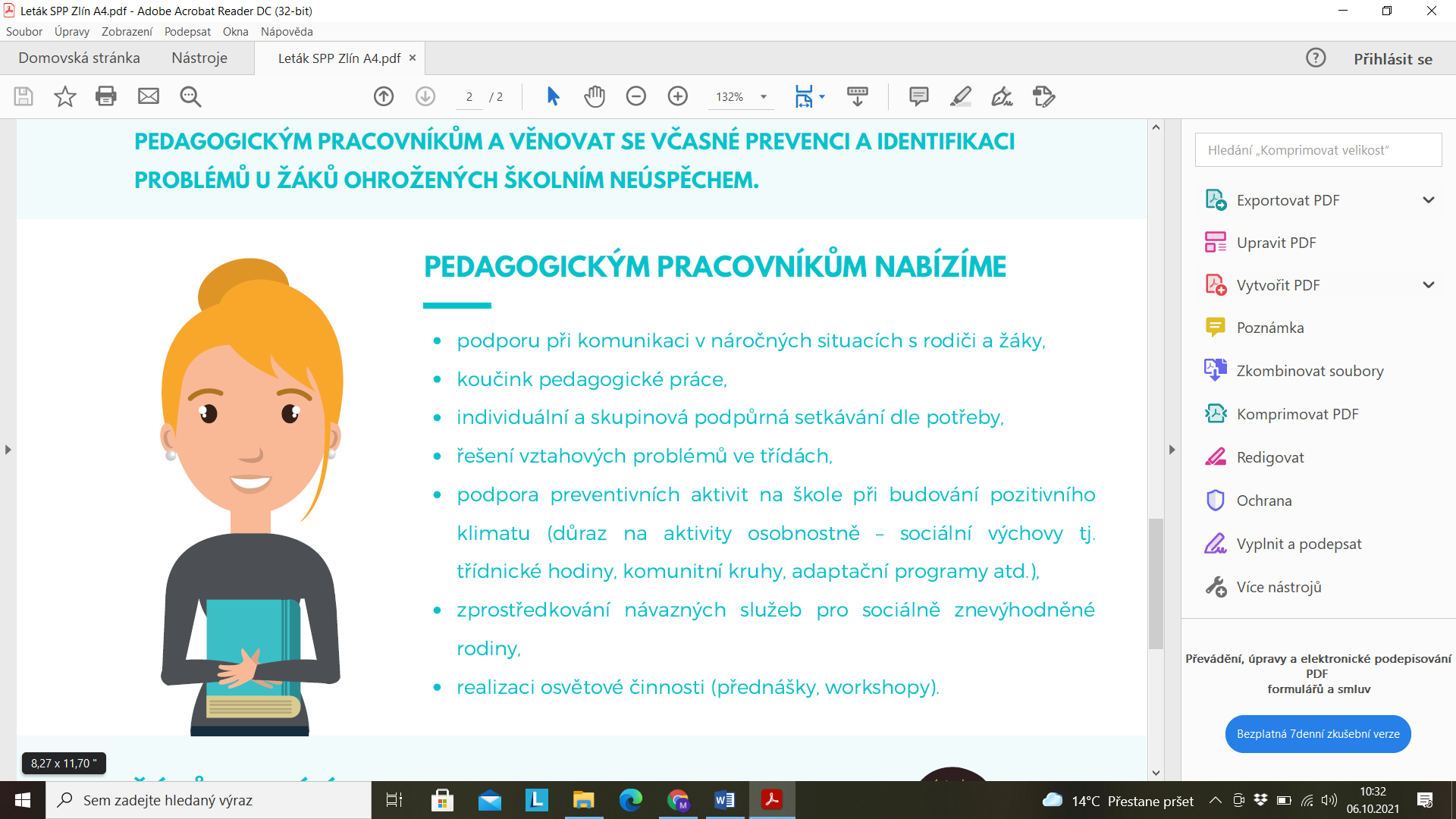 Těšíme se na setkání s Vámi! PhDr. Jaroslava Pavlíčková koordinátorka odborných aktivit Sociálně pedagogické poradny731 428 594, jaroslava.pavlickova@azylovydum.cz